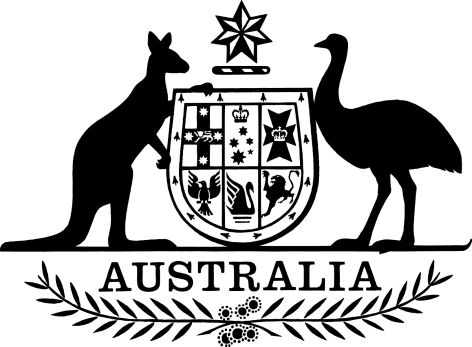 Public Governance, Performance and Accountability (Section 75 Transfers) Amendment Determination 2020-2021 (No. 9)I, Tracey Carroll, as subdelegate of the Minister for Finance, make the following determination.Dated	12 September 2022Tracey Carroll First Assistant Secretary
Financial Analysis, Reporting and Management
Department of FinanceContents1  Name		12  Commencement	13  Authority	14  Schedules	1Schedule 1—Amendments	2Public Governance, Performance and Accountability (Section 75 Transfers) Determination 2020-2021	21  Paragraph 4A(1)(a)	22  Subsection 5(2)	43  Subsection 5(3) (at the end of the table)	54  Subsection 5(3) (table items 1 and 4)	55  Subsection 5(3) (table item 6)	56  After subsection 6(1)	57  Subsection 6(2) (table item 1)	68  Subsection 7(2) (at the end of the table)	69  Subsection 7(2) (table items 1 and 10)	610  Subsection 7(2) (table item 13)	611  After subsection 8(1)	712  Subsection 8(2) (at the end of the table)	713  Subsection 8(2) (table item 1)	714  Subsection 9(2) (at the end of the table)	715  Subsection 9(2) (table item 1)	716  Subsection 9(2) (table item 2)	817  Subsection 10(3) (at the end of the table)	81  Name		This instrument is the Public Governance, Performance and Accountability (Section 75 Transfers) Amendment Determination 2020-2021 (No. 9).2  Commencement	(1)	Each provision of this instrument specified in column 1 of the table commences, or is taken to have commenced, in accordance with column 2 of the table. Any other statement in column 2 has effect according to its terms.Note:	This table relates only to the provisions of this instrument as originally made. It will not be amended to deal with any later amendments of this instrument.	(2)	Any information in column 3 of the table is not part of this instrument. Information may be inserted in this column, or information in it may be edited, in any published version of this instrument.3  Authority		This instrument is made under section 75 of the Public Governance, Performance and Accountability Act 2013.4  Schedules		Each instrument that is specified in a Schedule to this instrument is amended or repealed as set out in the applicable items in the Schedule concerned, and any other item in a Schedule to this instrument has effect according to its terms.Schedule 1—AmendmentsPublic Governance, Performance and Accountability (Section 75 Transfers) Determination 2020-20211  Paragraph 4A(1)(a) Repeal the paragraph, substitute: 	(a)	references in the Acts to the Agriculture, Water and the Environment portfolio were references to the Agriculture, Fisheries and Forestry portfolio; and	(b)	references in the Acts to the Department of Agriculture, Water and the Environment were references to the Department of Agriculture, Fisheries and Forestry; and	(c)	references in the Acts to the Education, Skills and Employment portfolio were references to the Education portfolio; and	(d)	references in the Acts to the Department of Education, Skills and Employment were references to the Department of Education; and	(e)	references in the Acts to the Health portfolio were references to the Health and Aged Care portfolio; and	(f)	references in the Acts to the Department of Health were references to the Department of Health and Aged Care; and	(g)	references in the Acts to the Industry, Science, Energy and Resources portfolio were references to the Industry, Science and Resources portfolio; and	(h)	references in the Acts to the Department of Industry, Science, Energy and Resources were references to the Department of Industry, Science and Resources; and	(i)	references in the Acts to the Infrastructure, Transport, Regional Development and Communications portfolio were references to the Infrastructure, Transport, Regional Development, Communications and the Arts portfolio; and	(j)	references in the Acts to the Department of Infrastructure, Transport, Regional Development and Communications were references to the Department of Infrastructure, Transport, Regional Development, Communications and the Arts; and	(k)	references in the Acts to the National Drought and North Queensland Flood Response and Recovery Agency were references to the National Recovery and Resilience Agency.	(2)	The Appropriation Acts have effect as if:	(a)	items and outcomes for the following entities, included for the Agriculture, Fisheries and Forestry portfolio, were instead included for the Climate Change, Energy, the Environment and Water portfolio:	(i)	Bureau of Meteorology;	(ii)	Director of National Parks;		(iii)	Great Barrier Reef Marine Park Authority;	(iv)	Murray-Darling Basin Authority;	(v)	Sydney Harbour Federation Trust; and	(b)	items and outcomes for the following entities, included for the Attorney-General’s portfolio, were instead included for the Employment and Workplace Relations portfolio:	(i)	Asbestos Safety and Eradication Agency;	(ii)	Australian Building and Construction Commission;	(iii)	Fair Work Commission;	(iv)	Fair Work Ombudsman and Registered Organisations Commission Entity;	(v)	Safe Work Australia;	(vi)	Comcare; and	(c)	items and outcomes for the National Archives of Australia, included for the Attorney-General’s portfolio, were instead included for the Infrastructure, Transport, Regional Development, Communications and the Arts portfolio; and	(d)	items and outcomes for the Australian Skills Quality Authority, included for the Education portfolio, were instead included for the Employment and Workplace Relations portfolio; and	(e)	items and outcomes for the following entities, included for the Home Affairs portfolio, were instead included for the Attorney-General’s portfolio:	(i)	Australian Criminal Intelligence Commission;	(ii)	Australian Federal Police;	(iii)	Australian Institute of Criminology;	(iv)	Australian Transaction Reports and Analysis Centre;	(v)	Office of the Special Investigator; and	(f)	items and outcomes for the following entities, included for the Industry, Science and Resources portfolio, were instead included for the Climate Change, Energy, the Environment and Water portfolio:	(i)	Clean Energy Regulator;	(ii)	Climate Change Authority;	(iii)	Australian Institute of Marine Science;	(iv)	Australian Renewable Energy Agency;	(v)	Clean Energy Finance Corporation; and	(g)	items and outcomes for the North Queensland Water Infrastructure Authority, included for the Infrastructure, Transport, Regional Development and Communications portfolio, were instead included for the Climate Change, Energy, the Environment and Water portfolio; and	(h)	items and outcomes for the Digital Transformation Agency, included for the Prime Minister and Cabinet portfolio, were instead included for the Finance portfolio; and	(i)	items and outcomes for the National Recovery and Resilience Agency, included for the Prime Minister and Cabinet portfolio, were instead included for the Home Affairs portfolio; and	(j)	items and outcomes for Old Parliament House, included for the Prime Minister and Cabinet portfolio, were instead included for the Infrastructure, Transport, Regional Development, Communications and the Arts portfolio.2  Subsection 5(2) Repeal the subsection, substitute: 	(2)	The Act has effect as if Schedule 1 to the Act included:	(a)	a departmental item for Sport Integrity Australia; and	(b)	the following outcomes for that entity:Outcome 1Protection of the integrity of Australian sport and the health and welfare of those who participate in sport through the coordination of a national approach to all sports integrity matters	(2A)	The Act has effect as if Schedule 1 to the Act included:	(a)	a departmental item for the Department of Climate Change, Energy, the Environment and Water; and	(b)	the following outcomes for that Department:Outcome 1Provide international and national leadership and coordination to: support the transition of Australia’s economy to net-zero emissions by 2050; transition energy to net zero while maintaining security, reliability and affordability; support actions to promote adaptation and strengthen resilience of Australia’s economy, society and environment; and re-establish Australia as a global leader in responding to climate changeOutcome 2Conserve, protect and sustainably manage Australia’s biodiversity, ecosystems, environment and heritage through research, information management, supporting natural resource management, establishing and managing Commonwealth protected areas, and reducing and regulating the use of pollutants and hazardous substancesOutcome 3Advance Australia’s strategic, scientific, environmental and economic interests in the Antarctic region by protecting, administering and researching the regionOutcome 4Improve the health of rivers and freshwater ecosystems and water use efficiency through implementing water reforms, and ensuring enhanced sustainability, efficiency and productivity in the management and use of water resources	(2B)	The Act has effect as if Schedule 1 to the Act included:	(a)	a departmental item for the Department of Employment and Workplace Relations; and	(b)	the following outcomes for that Department:Outcome 1Foster a productive and competitive labour market through policies and programs that assist job seekers into work, including secure work, and meet employer and industry needsOutcome 2Promote growth in economic productivity and social wellbeing through access to quality skills and trainingOutcome 3Facilitate jobs growth, including secure work, through policies and programs that promote fair, productive and safe workplaces	(2C)	The Act has effect as if Schedule 1 to the Act included:	(a)	a departmental item for the National Emergency Management Agency; and	(b)	the following outcome for that Agency:Outcome 1To develop, lead and coordinate the Commonwealth’s approach to emergency management, including the support of activities relating to preparedness, response, relief, recovery, reconstruction, risk reduction and resilience for all-hazard emergencies and disasters3  Subsection 5(3) (at the end of the table)Add:4  Subsection 5(3) (table items 1 and 4) Omit “Department of Health”, substitute “Department of Health and Aged Care”.5  Subsection 5(3) (table item 6) Omit “Department of Industry, Science, Energy and Resources”, substitute “Department of Industry, Science and Resources”.6  After subsection 6(1) Insert: (1A) The Act has effect as if:	references in the Act to the Minister for Infrastructure, Transport and Regional Development were references to the Minister for Infrastructure, Transport, Regional Development and Local Government; andreferences in the Act to the Minister for Agriculture, Drought and Emergency Management were references to the Minister for Infrastructure, Transport, Regional Development and Local Government.7  Subsection 6(2) (table item 1) Omit “Department of Industry, Science, Energy and Resources”, substitute “Department of Industry, Science and Resources”.8  Subsection 7(2) (at the end of the table)Add:9  Subsection 7(2) (table items 1 and 10) Omit “Department of Industry, Science, Energy and Resources”, substitute “Department of Industry, Science and Resources”.10  Subsection 7(2) (table item 13) Omit “Department of Agriculture, Water and the Environment”, substitute “Department of Agriculture, Fisheries and Forestry”.11  After subsection 8(1) Insert: (1A) The Act has effect as if:	references in the Act to the Minister for Infrastructure, Transport and Regional Development were references to the Minister for Infrastructure, Transport, Regional Development and Local Government; andreferences in the Act to the Minister for Agriculture, Drought and Emergency Management were omitted.(1B) The Act has effect as if Schedule 2 to the Act included, for the Department of Employment and Workplace Relations, an other departmental item. (1C) The Act has effect as if Schedule 2 to the Act included, for the Department of Climate Change, Energy, the Environment and Water an administered assets and liabilities item.12  Subsection 8(2) (at the end of the table)Add:13  Subsection 8(2) (table item 1) Omit “Department of Industry, Science, Energy and Resources”, substitute “Department of Industry, Science and Resources”.14  Subsection 9(2) (at the end of the table)Add:15  Subsection 9(2) (table item 1) Omit “Department of Industry, Science, Energy and Resources”, substitute “Department of Industry, Science and Resources”.16  Subsection 9(2) (table item 2) Omit “Department of Infrastructure, Transport, Regional Development and Communications”, substitute “Department of Infrastructure, Transport, Regional Development, Communications and the Arts”.17  Subsection 10(3) (at the end of the table)Add:Commencement informationCommencement informationCommencement informationColumn 1Column 2Column 3ProvisionsCommencementDate/Details1.  The whole of this instrumentImmediately after this instrument is registered.8Department of Industry, Science and ResourcesAdministered item, Outcome 2-1,138,000.009Department of Climate Change, Energy, the Environment and WaterAdministered item, Outcome 1+1,138,000.0010Attorney-General’s DepartmentAdministered item, Outcome 2-5,037,593.5811Department of Employment and Workplace RelationsAdministered item, Outcome 3+5,037,593.5812Department of Agriculture, Fisheries and ForestryAdministered item, Outcome 1-378,482.4113Department of Climate Change, Energy, the Environment and WaterAdministered item, Outcome 2+378,482.4114Department of Agriculture, Fisheries and ForestryAdministered item, Outcome 5-48,687,600.9515Department of Climate Change, Energy, the Environment and WaterAdministered item, Outcome 4+48,687,600.9516Department of Industry, Science and ResourcesAdministered item, Outcome 2-4,463,124.1717Department of Industry, Science and ResourcesAdministered item, Outcome 3-14,917,279.3818Department of Climate Change, Energy, the Environment and WaterAdministered item, Outcome 1+19,380,403.5519Attorney-General’s DepartmentDepartmental item-26,698,353.3720Department of Employment and Workplace RelationsDepartmental item+26,698,353.3721Attorney-General’s DepartmentAdministered item, Outcome 2-13,818,953.4322Department of Employment and Workplace RelationsAdministered item, Outcome 3+13,818,953.4323Department of Agriculture, Fisheries and ForestryAdministered item, Outcome 1-76,826,604.0024Department of Climate Change, Energy, the Environment and WaterAdministered item, Outcome 2+76,826,604.0025Department of Agriculture, Fisheries and ForestryAdministered item, Outcome 5-52,796,000.0026Department of Climate Change, Energy, the Environment and WaterAdministered item, Outcome 4+52,796,000.003Department of EducationOther departmental item (Equity Injections)-27,968,008.824Department of Employment and Workplace RelationsOther departmental item (Equity Injections)+27,968,008.825Department of Agriculture, Fisheries and ForestryAdministered assets and liabilities item-32,906,000.006Department of Climate Change, Energy, the Environment and WaterAdministered assets and liabilities item+32,906,000.003Department of Industry, Science and ResourcesAdministered item, Outcome 3-39,946,000.004Department of Climate Change, Energy, the Environment and WaterAdministered item, Outcome 1+39,946,000.003Department of EducationOther departmental item (Equity Injections)-158,000.004Department of Employment and Workplace RelationsOther departmental item (Equity Injections)+158,000.00